Separable Differential Equations Review Sheet11) C  21)  B  27)  C  31)  C  33) B  37)  AGoogle Answers to Free Response on backIntegration Maze Review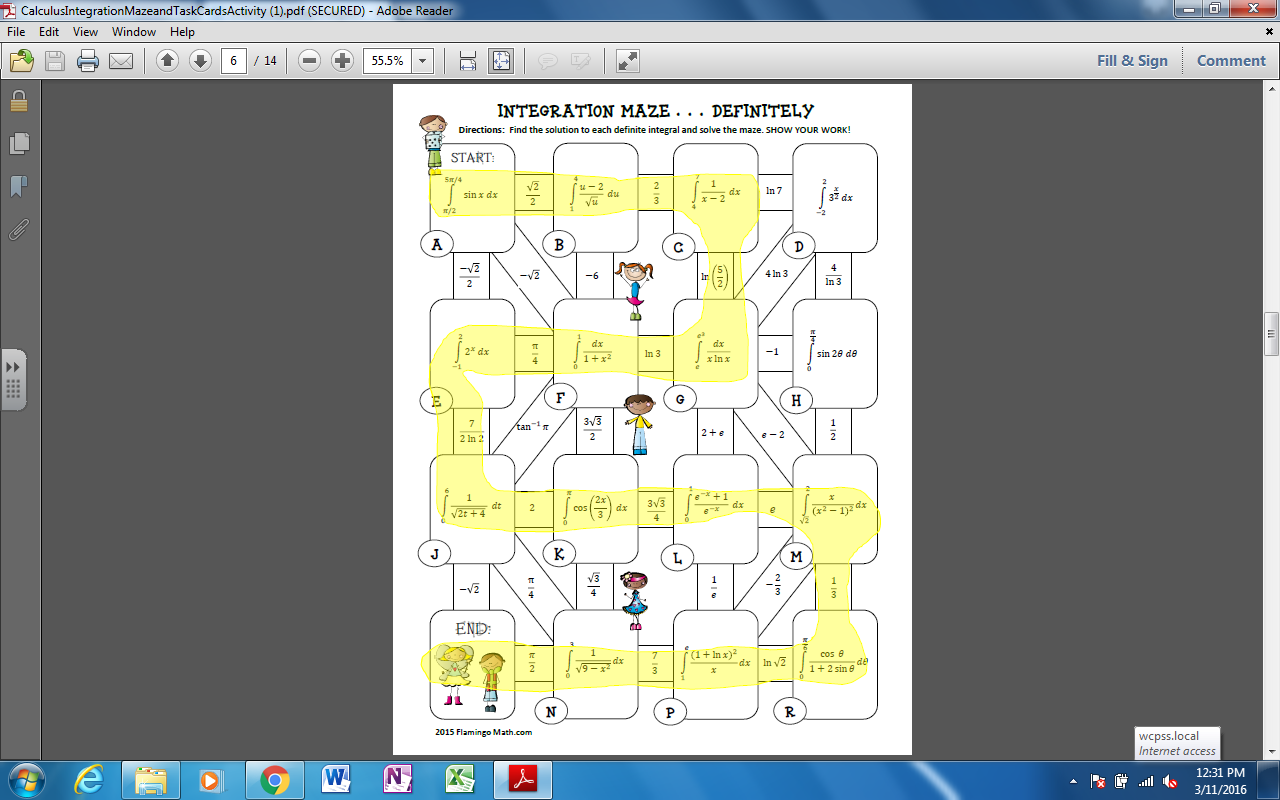 